2017FA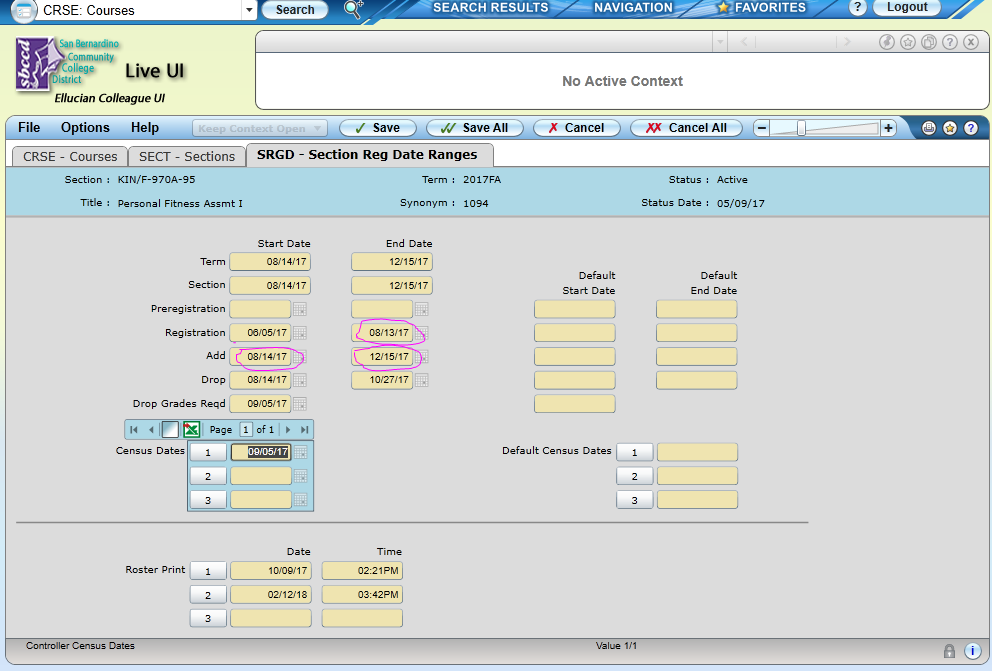 https://informer.sbccd.cc.ca.us:1443/?locale=en_US#action=ReportRun&reportId=96567297&launch=false 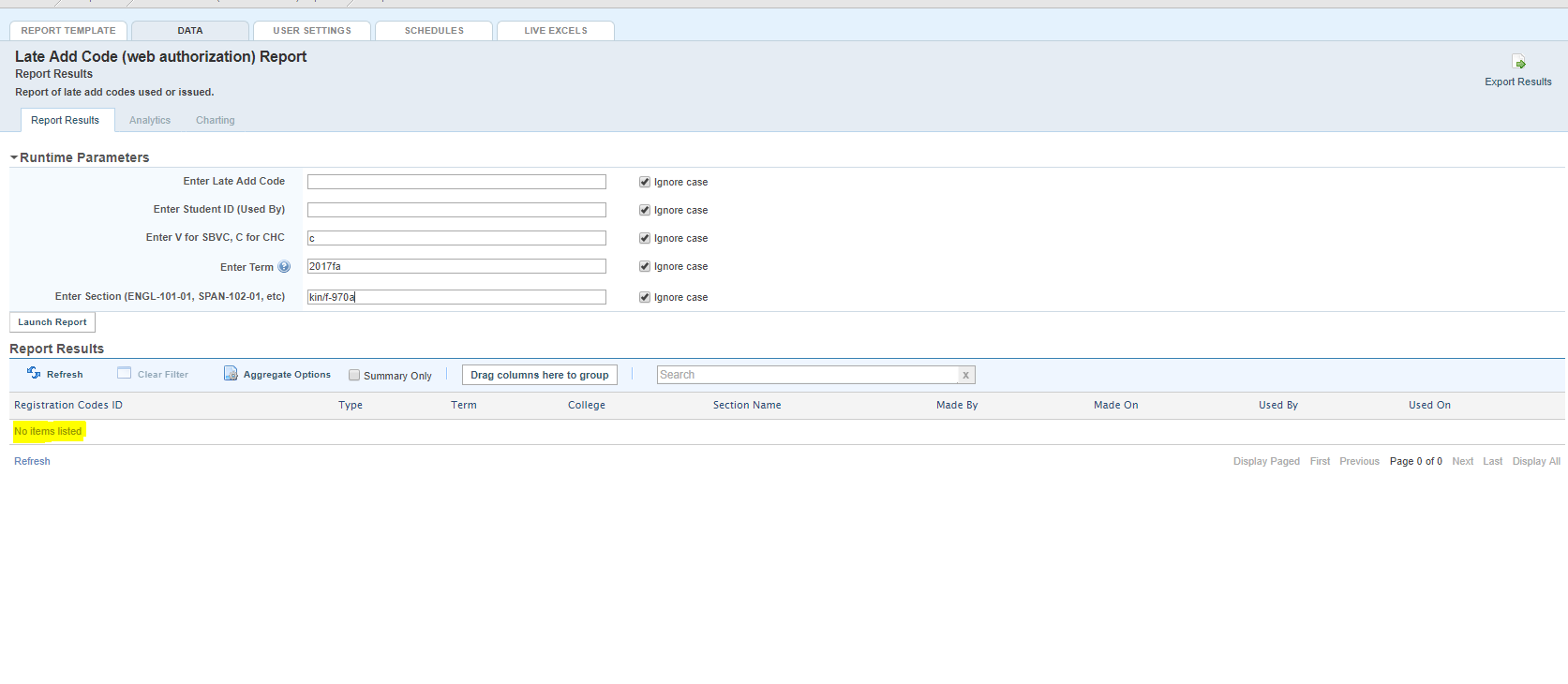 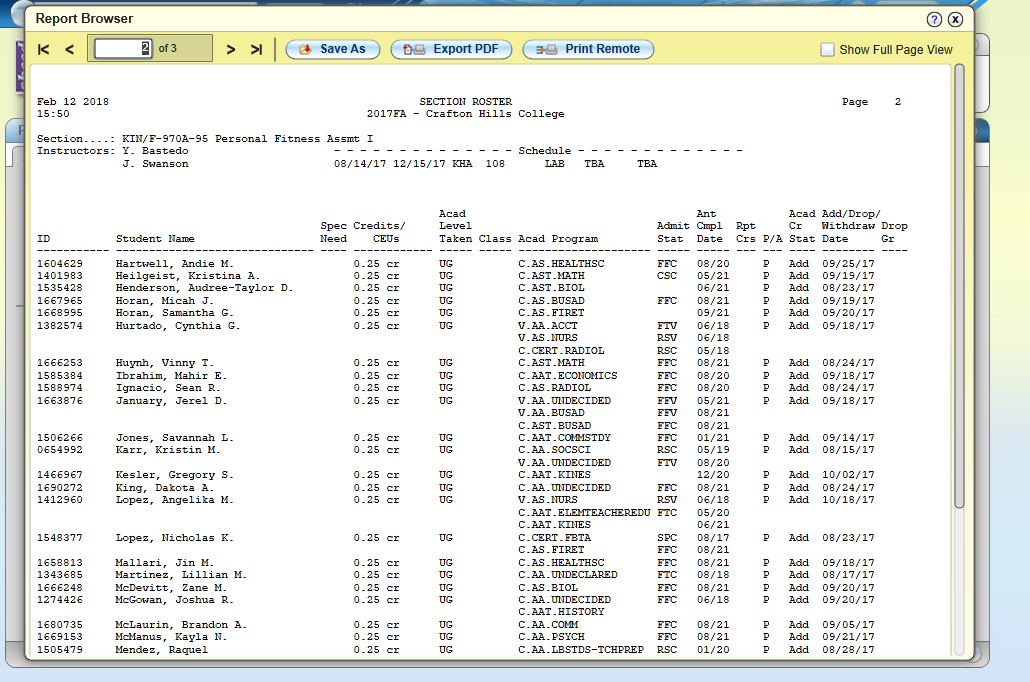 2018SP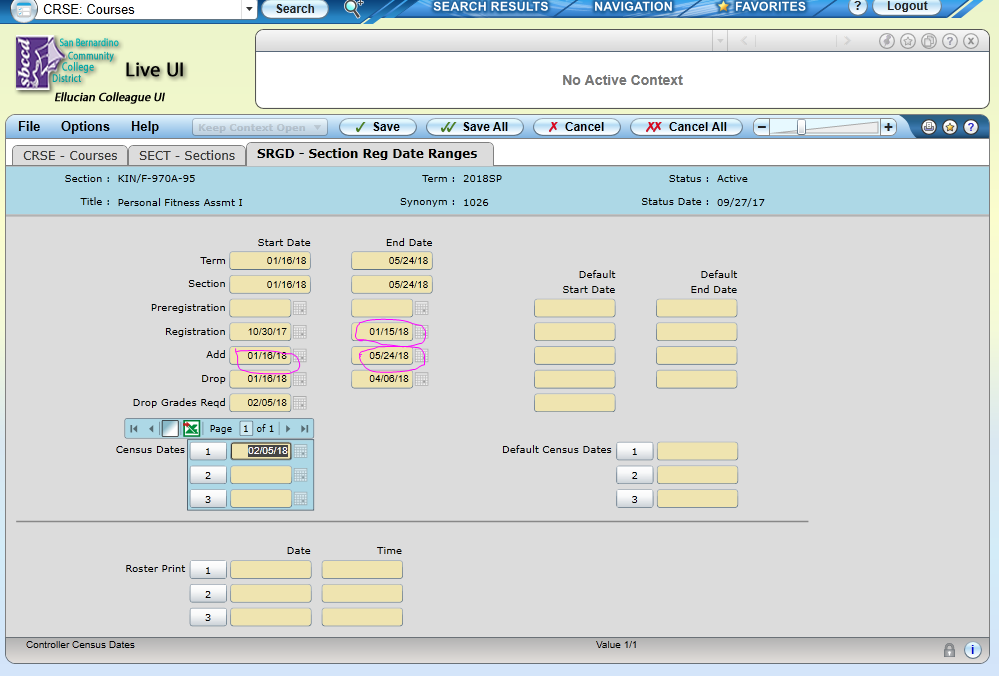 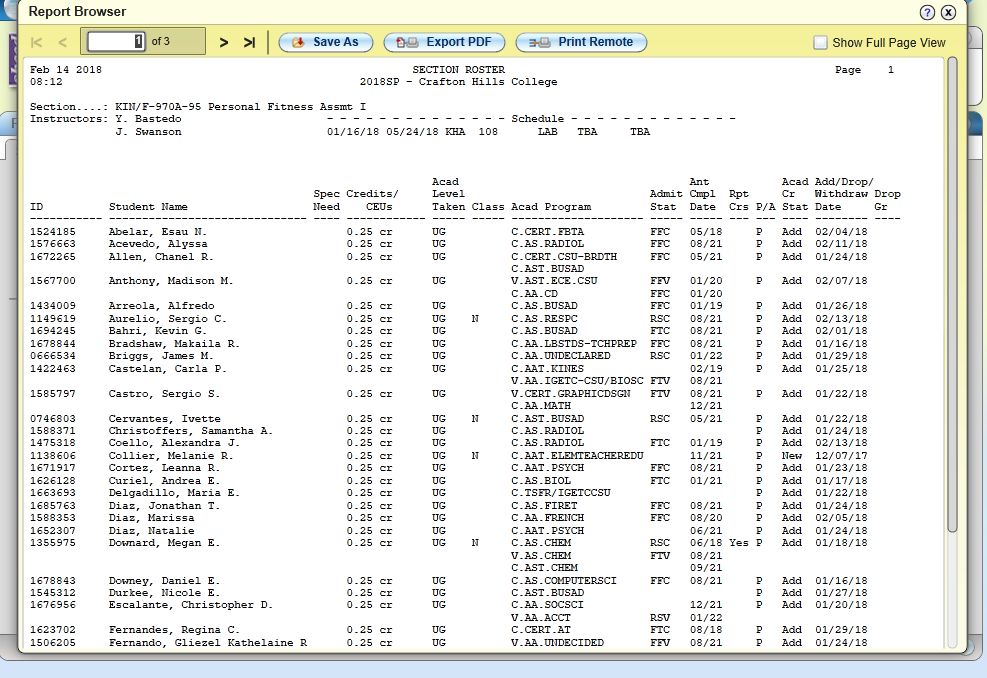 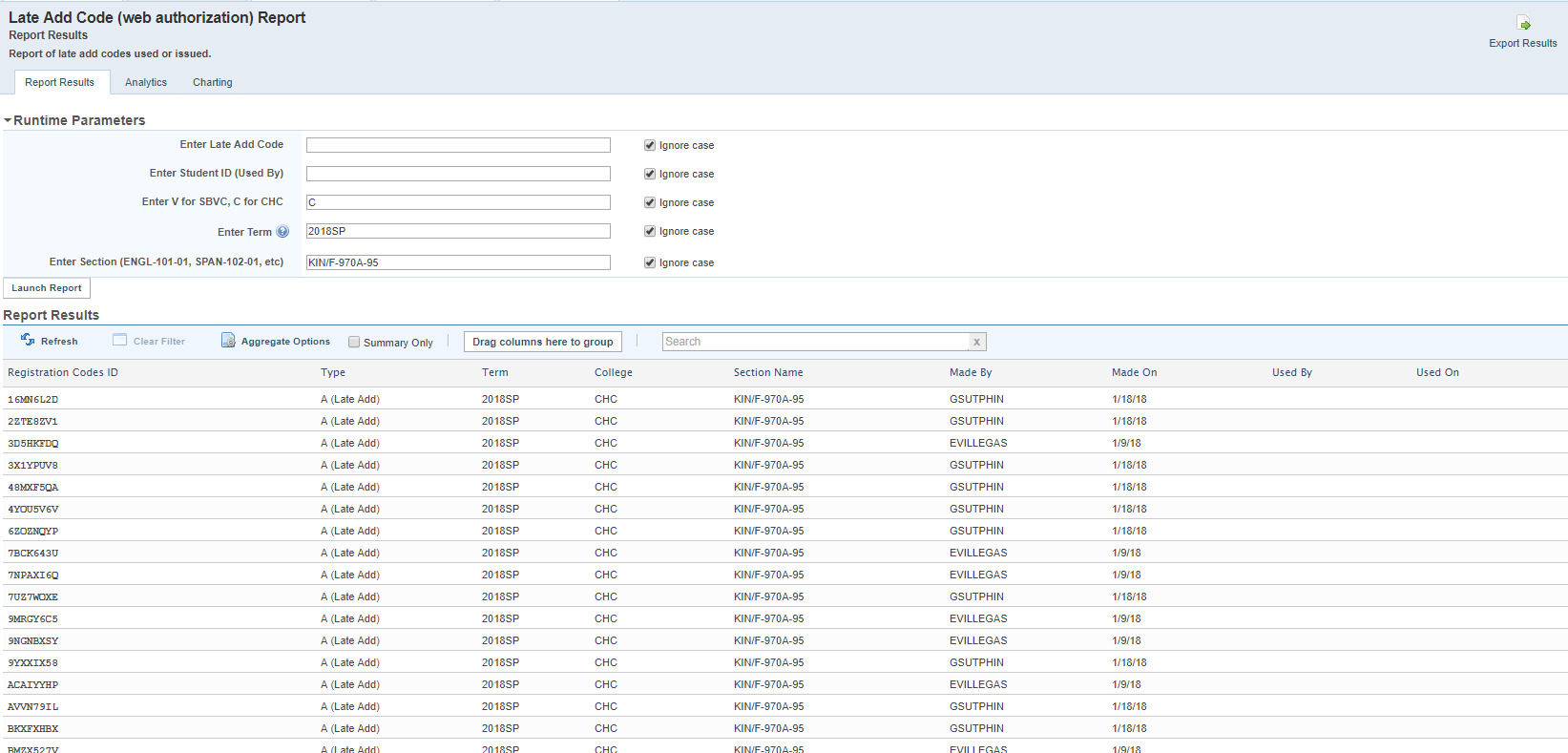 